Path to Moral ExcellenceInterpersonal Development：Caring for OthersRespect the elderly; love the peers; care for the youngStory：Confucius was Concerned about People rather than His Belongings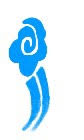 Learn from a StoryStory adapted from Chapter 10, "Xiang Dang", The Analects Let Us Discuss孔子說人是善良的，每個人都有愛人的心，你同意嗎？請舉例說明。怎樣才是有愛心的表現呢？試說說你的經驗。假如你關心朋友，可是他卻不領情，你會怎樣做呢？假如人人都自私自利，不懂得互愛，對世界有甚麼不良的影響嗎？有甚麼方法可改善呢？試搜集一則關愛別人的新聞和同學分享。Quotations from the Classics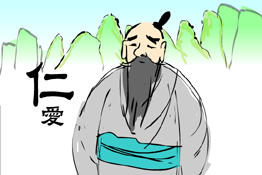 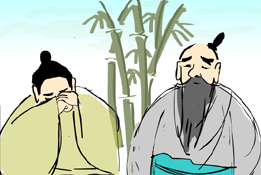 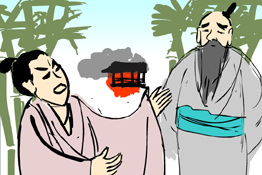 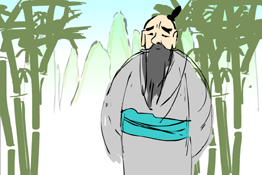 